Istorijos pamoka ,, Archeologija - istorijos pagalbininkė“         2017m. rugsėjo 12d. istorijos mokytoja metodininkė Dalia Adžgauskienė 7klasės mokiniams gimnazijos muziejuje vedė istorijos pamoką ,, Archeologija – istorijos pagalbininkė“. Pamokos metu mokiniai buvo supažindinti su archeologijos vieta istorijos moksle, archeologų darbu. Mokiniams buvo parodytą muziejuje esantys archeologiniai radiniai rasti Butrimonių seniūnijos laukuose: įvairūs akmeniniai kirvukai, gremžtukai, kirtikliai, ietigaliai ir kt. Pamoką pravesti padėjo muziejaus vadovė Danutė Anušauskienė.                                                                                                      Kraštotyrininkė Karolina Vinckaitė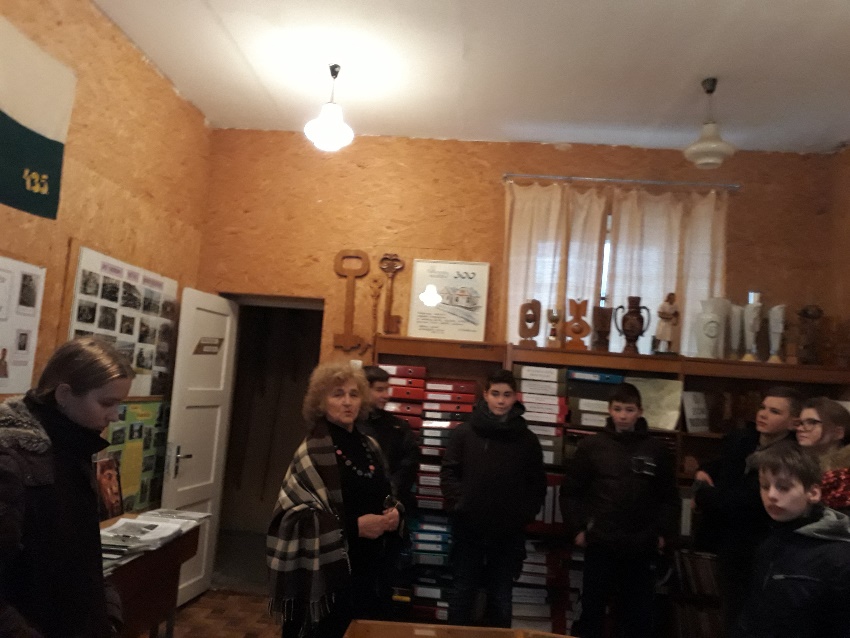 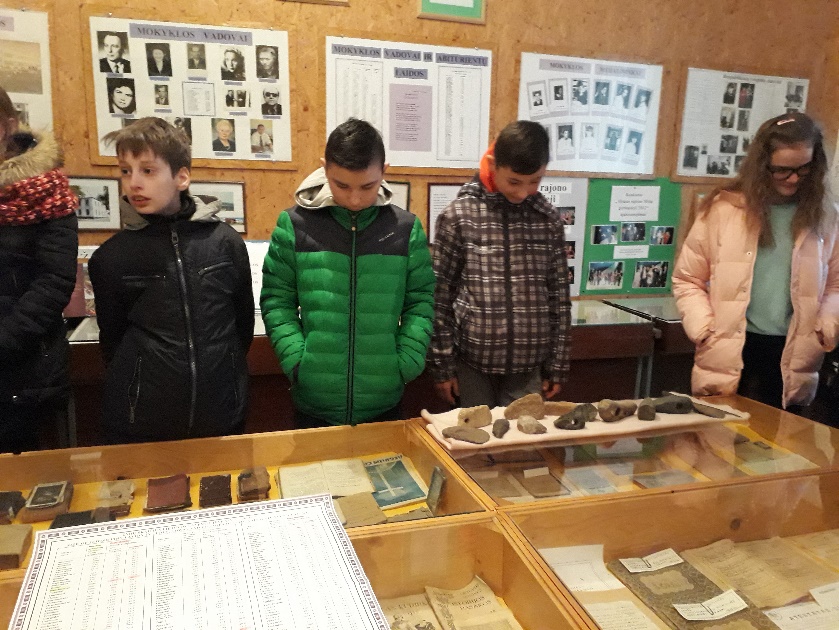 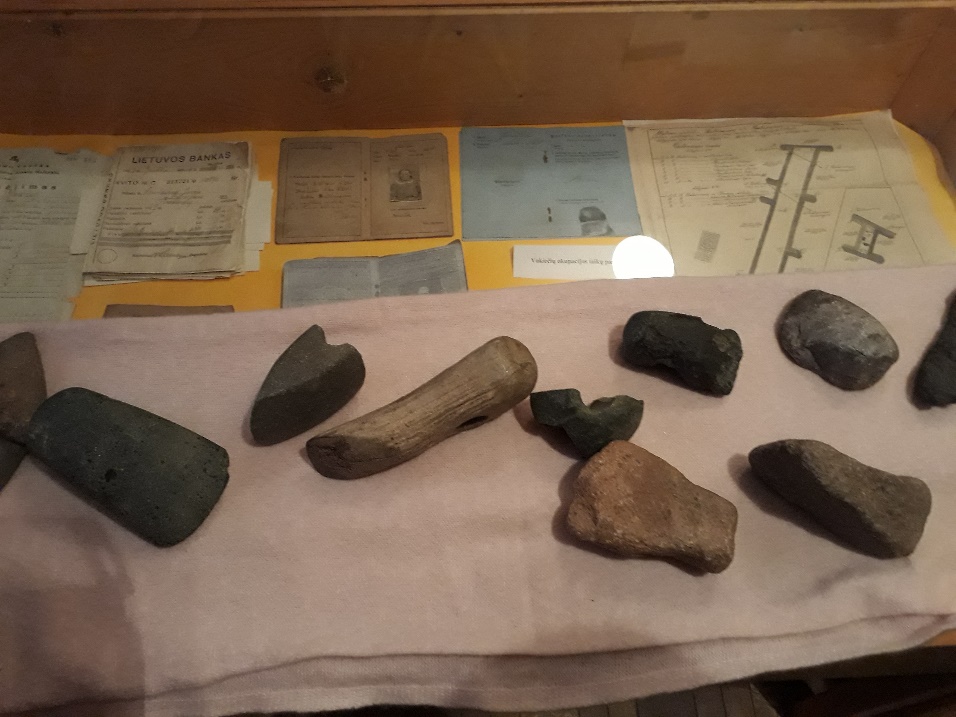 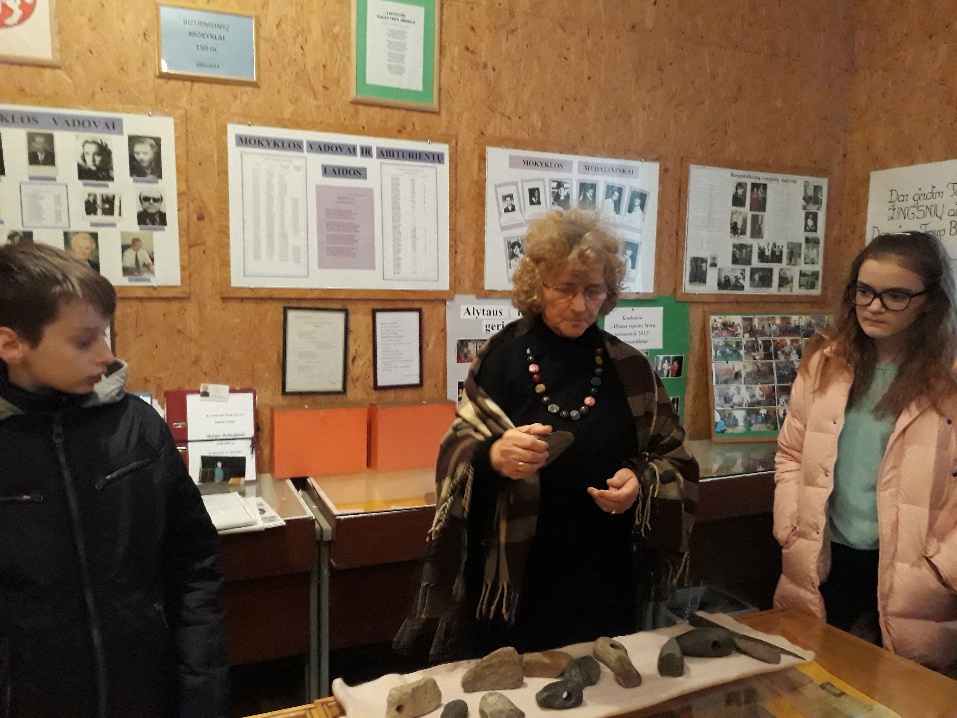 